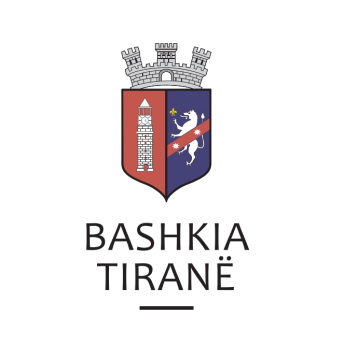      R  E  P U  B  L  I  K  A    E   S  H  Q  I  P  Ë  R  I  S  Ë
  BASHKIA TIRANË
DREJTORIA E PËRGJITHSHME PËR MARRËDHËNIET ME PUBLIKUN DHE JASHTË
DREJTORIA E KOMUNIKIMIT ME QYTETARËTLënda: Kërkesë për shpallje nga Drejtoria e Përgjithshme e Doganave, Dogana Tre Urat - Përmet, për subjektin debitor Ermal Rrushi.Pranë Bashkisë Tiranë ka ardhur kërkesa për shpallje nga Dogana Tre Urat - Përmet, me nr. (s’ka), datë (s’ka), protokolluar në Bashkinë Tiranë me nr. 23207 prot., datë 05.06.2019.Ju sqarojmë se pranë Doganës Tre Urat - Përmet, është shpallur vendimi nr. 301, datë 16.04.2019, “Për rikuperimin me forcë të borxhit doganor”, ndaj:Subjekti debitor:    Ermal RrushiShuma e borxhit:    4,963,128 lekë      Drejtoria e Komunikimit me Qytetarët ka bërë të mundur afishimin e shpalljes për subjektin debitor Ermal Rrushi, në tabelën e shpalljeve të Sektorit të Informimit dhe Shërbimeve për Qytetarët pranë Bashkisë Tiranë.     R  E  P U  B  L  I  K  A    E   S  H  Q  I  P  Ë  R  I  S  Ë
  BASHKIA TIRANË
DREJTORIA E PËRGJITHSHME PËR MARRËDHËNIET ME PUBLIKUN DHE JASHTË
DREJTORIA E KOMUNIKIMIT ME QYTETARËTLënda: Kërkesë për shpallje nga Drejtoria e Përgjithshme e Doganave, Dogana Tre Urat - Përmet, për subjektin debitor Gazment Brahushaj.Pranë Bashkisë Tiranë ka ardhur kërkesa për shpallje nga Dogana Tre Urat - Përmet, me nr. 426 prot., datë 30.05.2019, protokolluar në Bashkinë Tiranë me nr. 23208 prot., datë 05.06.2019.Ju sqarojmë se pranë Doganës Tre Urat - Përmet, është shpallur vendimi nr. 302, datë 16.04.2019, “Për rikuperimin me forcë të borxhit doganor”, ndaj:Subjekti debitor:    Gazment BrahushajShuma e borxhit:    137,178 lekë      Drejtoria e Komunikimit me Qytetarët ka bërë të mundur afishimin e shpalljes për subjektin debitor Gazment Brahushaj, në tabelën e shpalljeve të Sektorit të Informimit dhe Shërbimeve për Qytetarët pranë Bashkisë Tiranë.     R  E  P U  B  L  I  K  A    E   S  H  Q  I  P  Ë  R  I  S  Ë
  BASHKIA TIRANË
DREJTORIA E PËRGJITHSHME PËR MARRËDHËNIET ME PUBLIKUN DHE JASHTË
DREJTORIA E KOMUNIKIMIT ME QYTETARËTLënda: Kërkesë për shpallje nga Drejtoria e Përgjithshme e Doganave, Dogana Tre Urat - Përmet, për subjektin debitor Glen Katroshi.Pranë Bashkisë Tiranë ka ardhur kërkesa për shpallje nga Dogana Tre Urat - Përmet, me nr. 424 prot., datë 30.05.2019, protokolluar në Bashkinë Tiranë me nr. 23212 prot., datë 05.06.2019.Ju sqarojmë se pranë Doganës Tre Urat - Përmet, është shpallur vendimi nr. 300, datë 16.04.2019, “Për rikuperimin me forcë të borxhit doganor”, ndaj:Subjekti debitor:    Glen KatroshiShuma e borxhit:    783,292 lekë      Drejtoria e Komunikimit me Qytetarët ka bërë të mundur afishimin e shpalljes për subjektin debitor Glen Katroshi, në tabelën e shpalljeve të Sektorit të Informimit dhe Shërbimeve për Qytetarët pranë Bashkisë Tiranë.